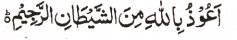 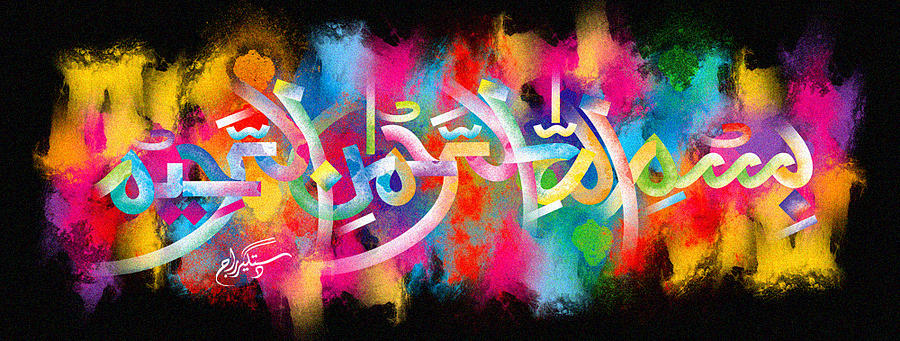 http://dr-umar-azam-islamicmiracles.weebly.com Please see my Site, especially the RESEARCH section and sign my Guest Book with your unique comments.A Very Large and Clear Impression of The Name of Allah  on a Roti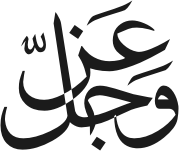 The Exclusive Islamic Miracle Photographs of Dr Umar Elahi AzamTuesday 29th December 2015Manchester, UK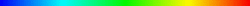 IntroductionA ‘roti’ is a chapatti and, in fact, a second impression of the Name of Allah can be seen to the above right of the main impression in one or two of the photographs below!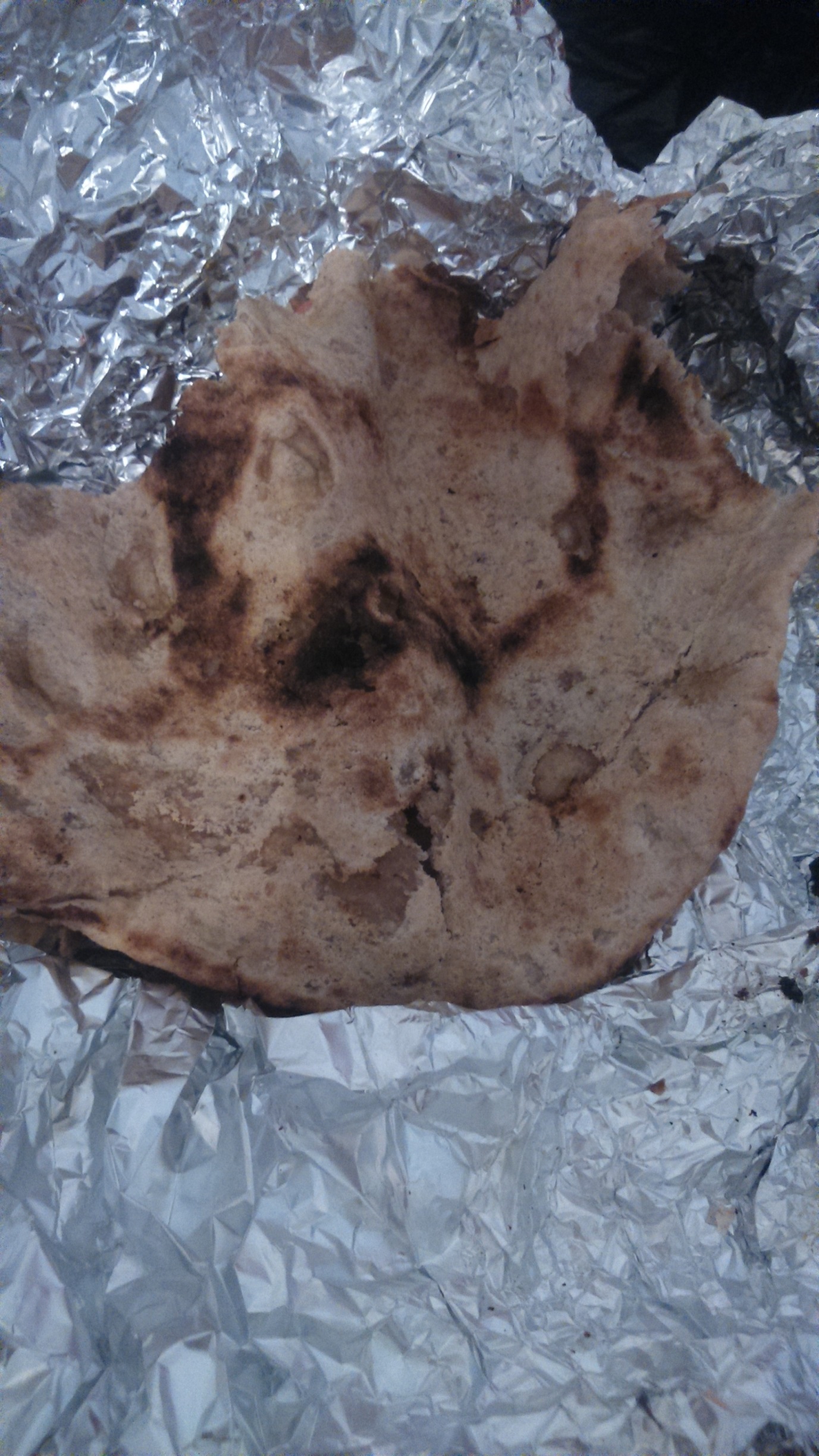 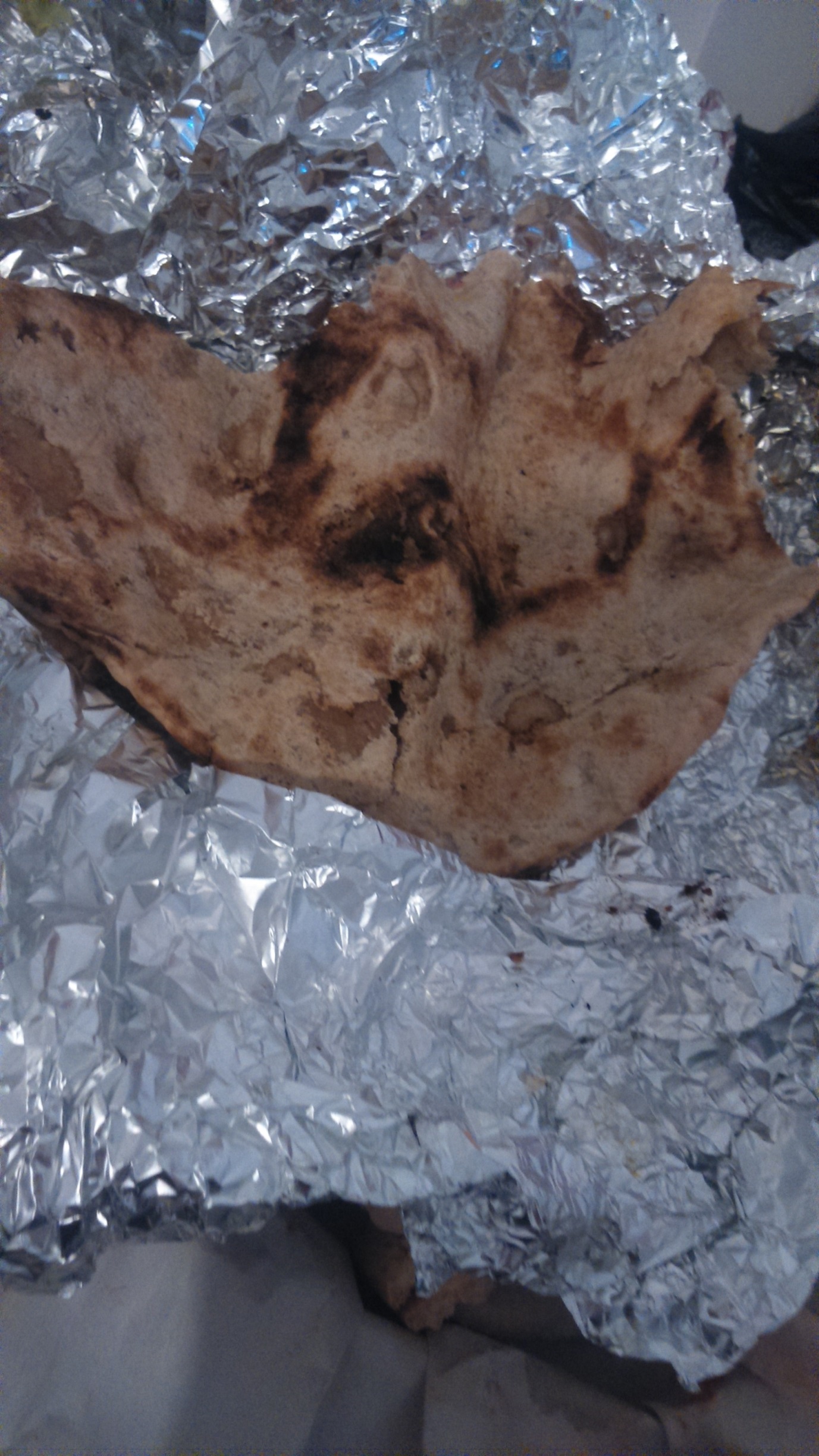 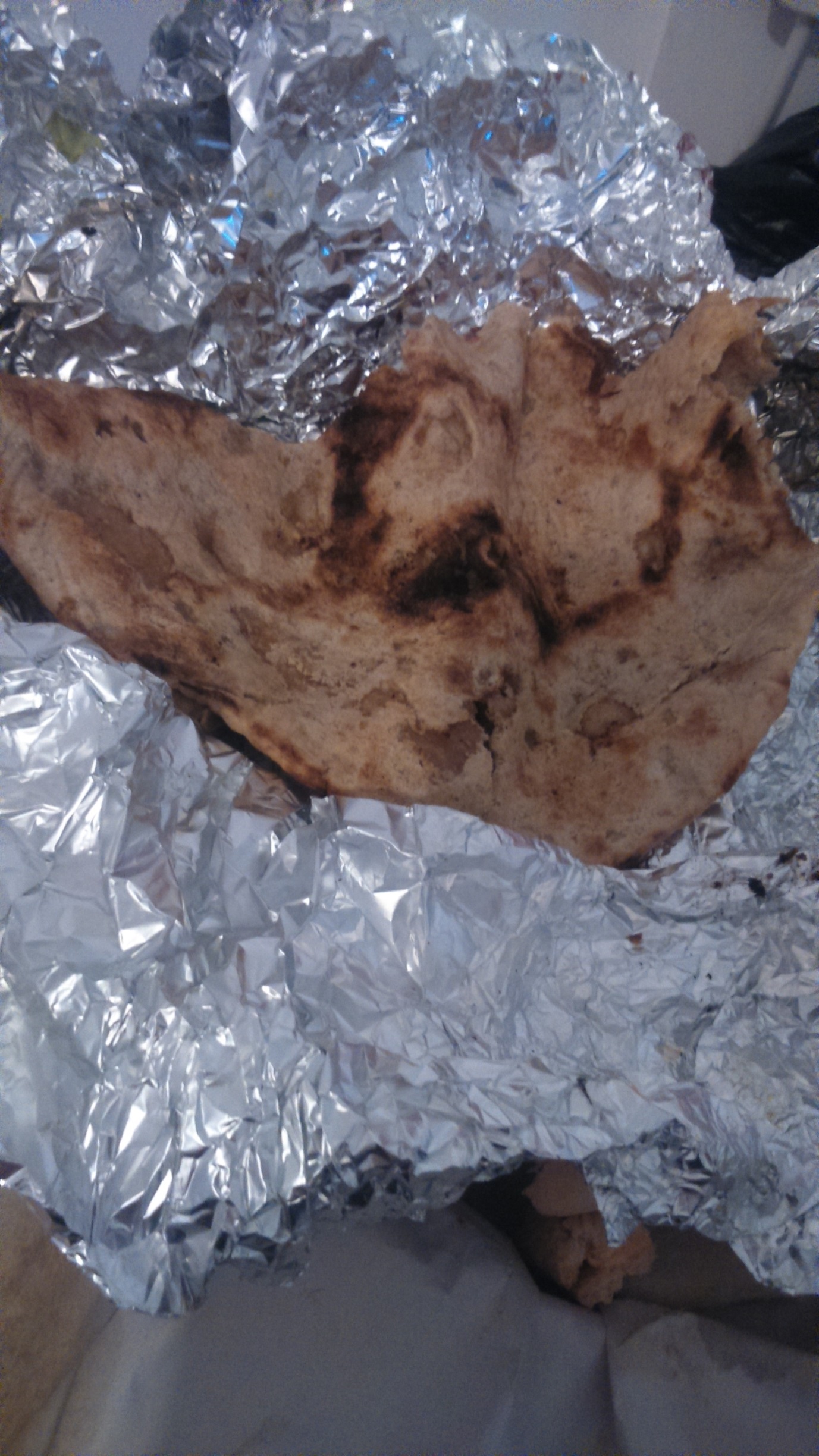 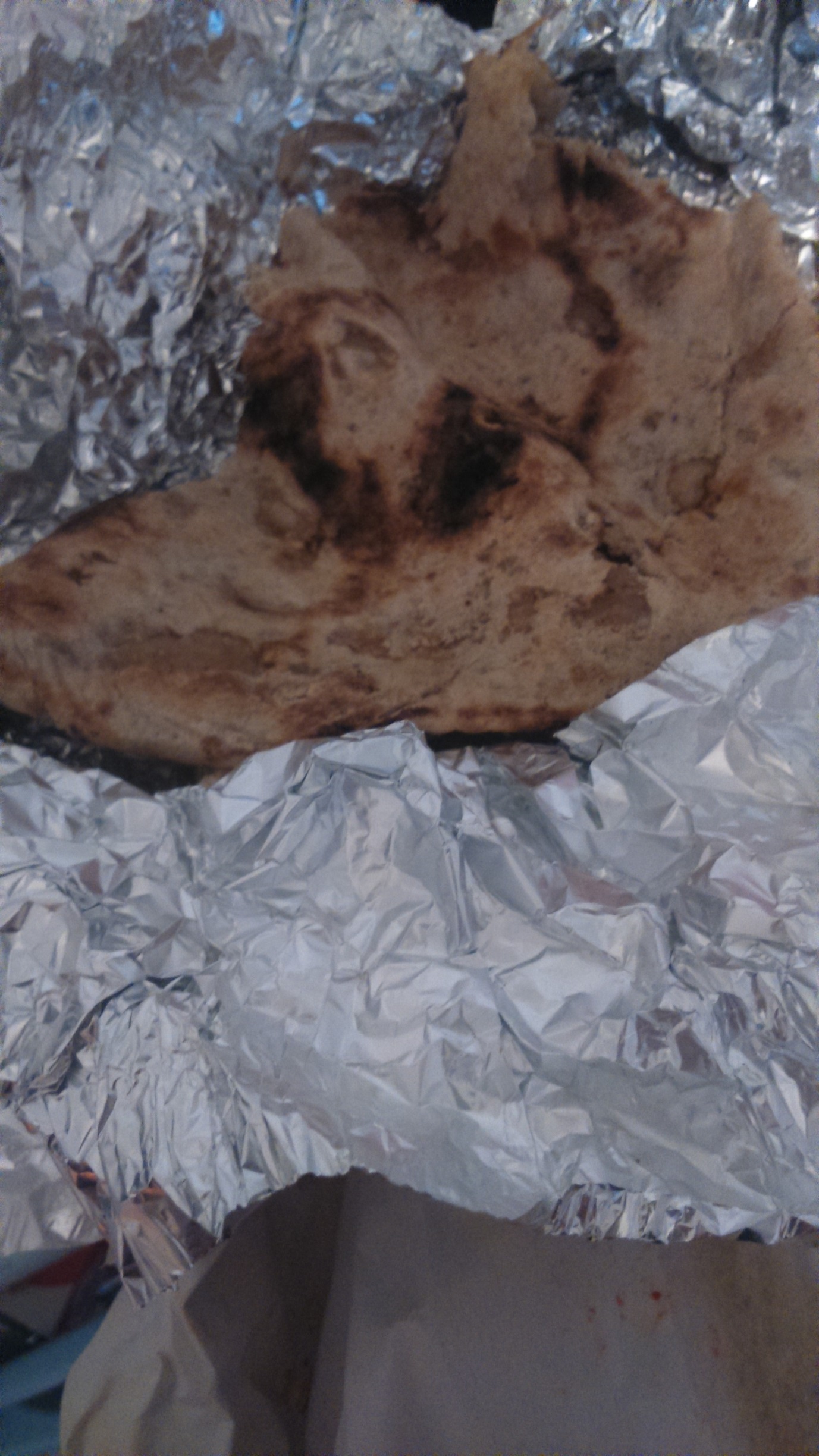 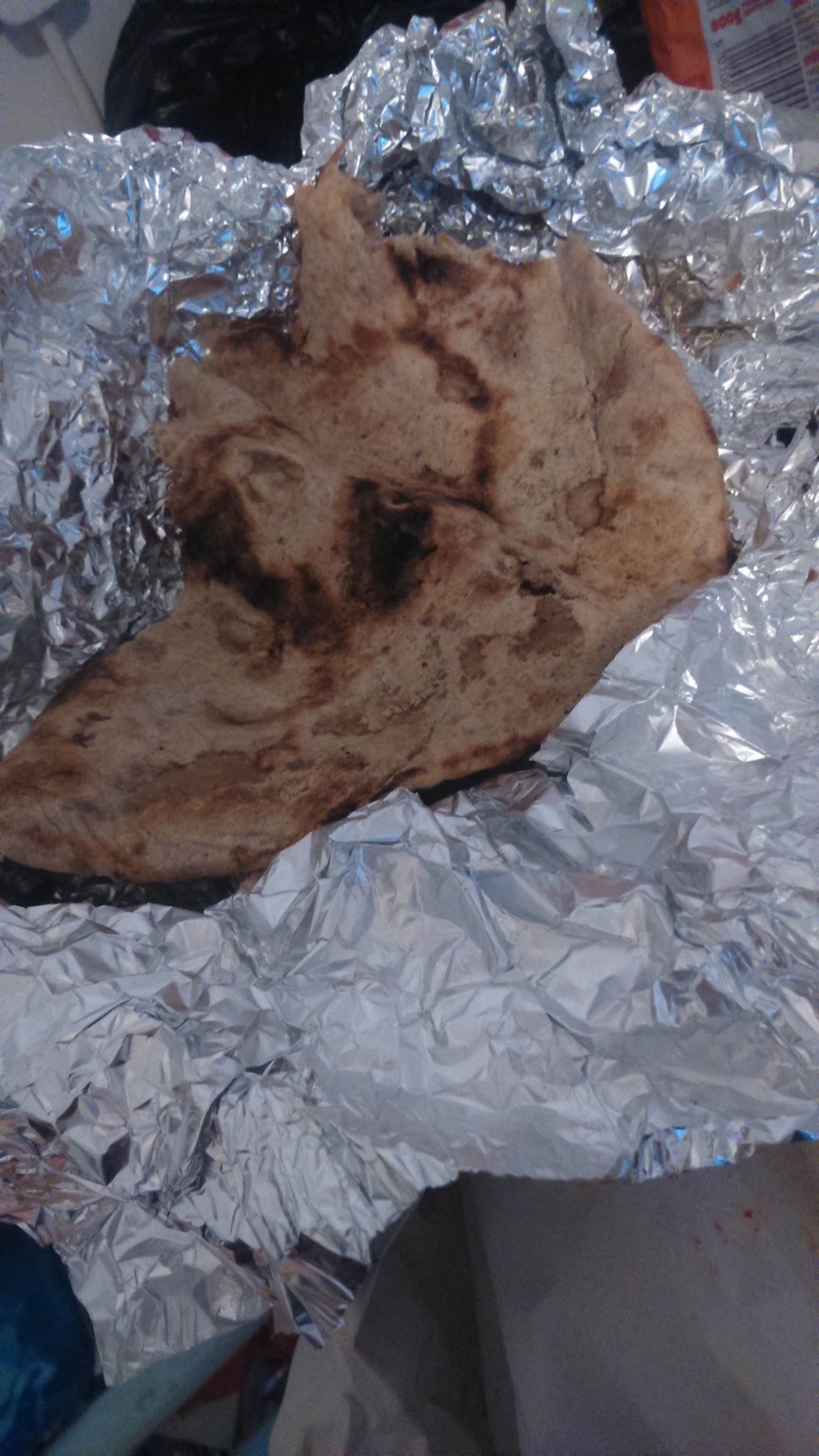 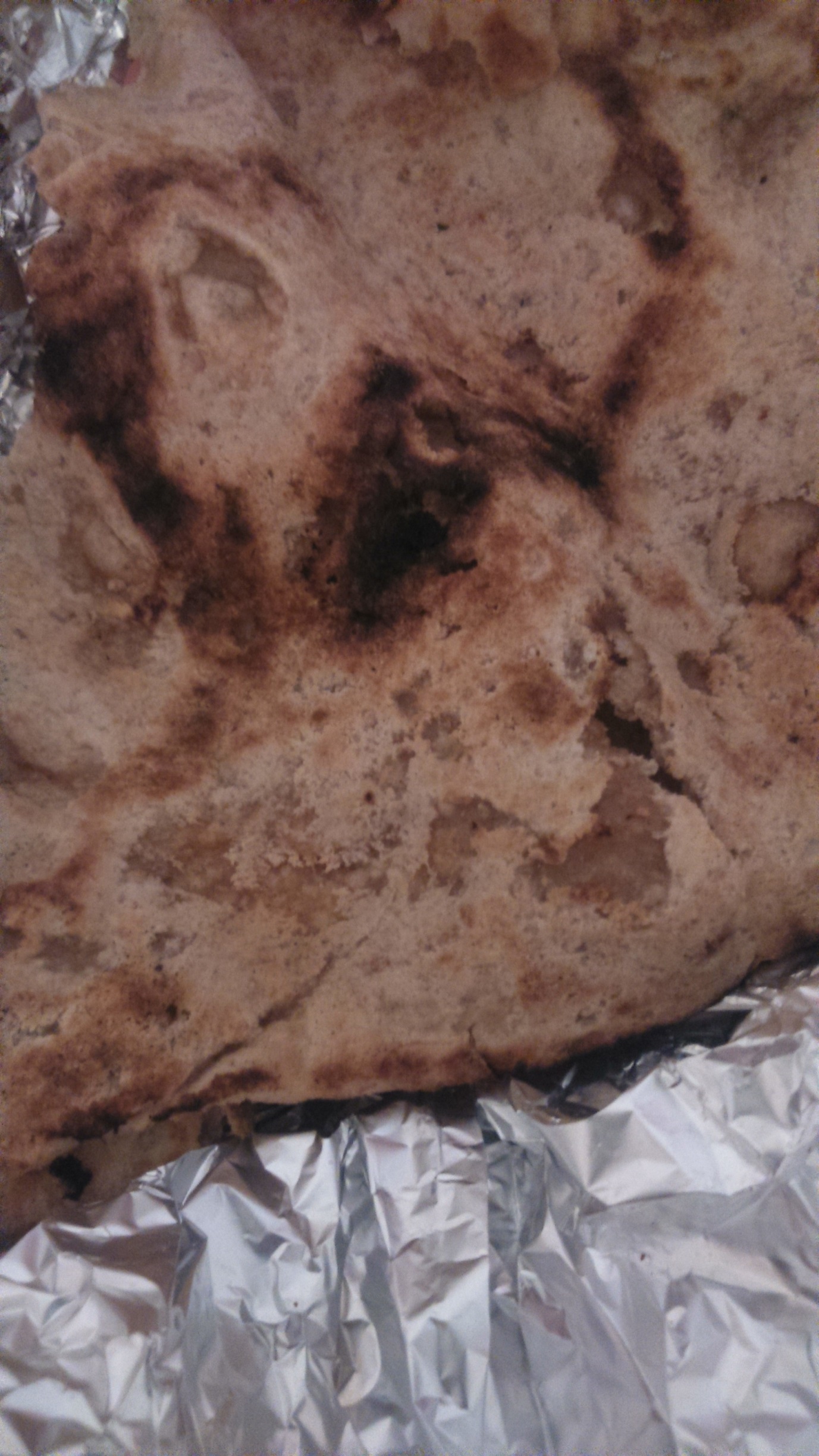 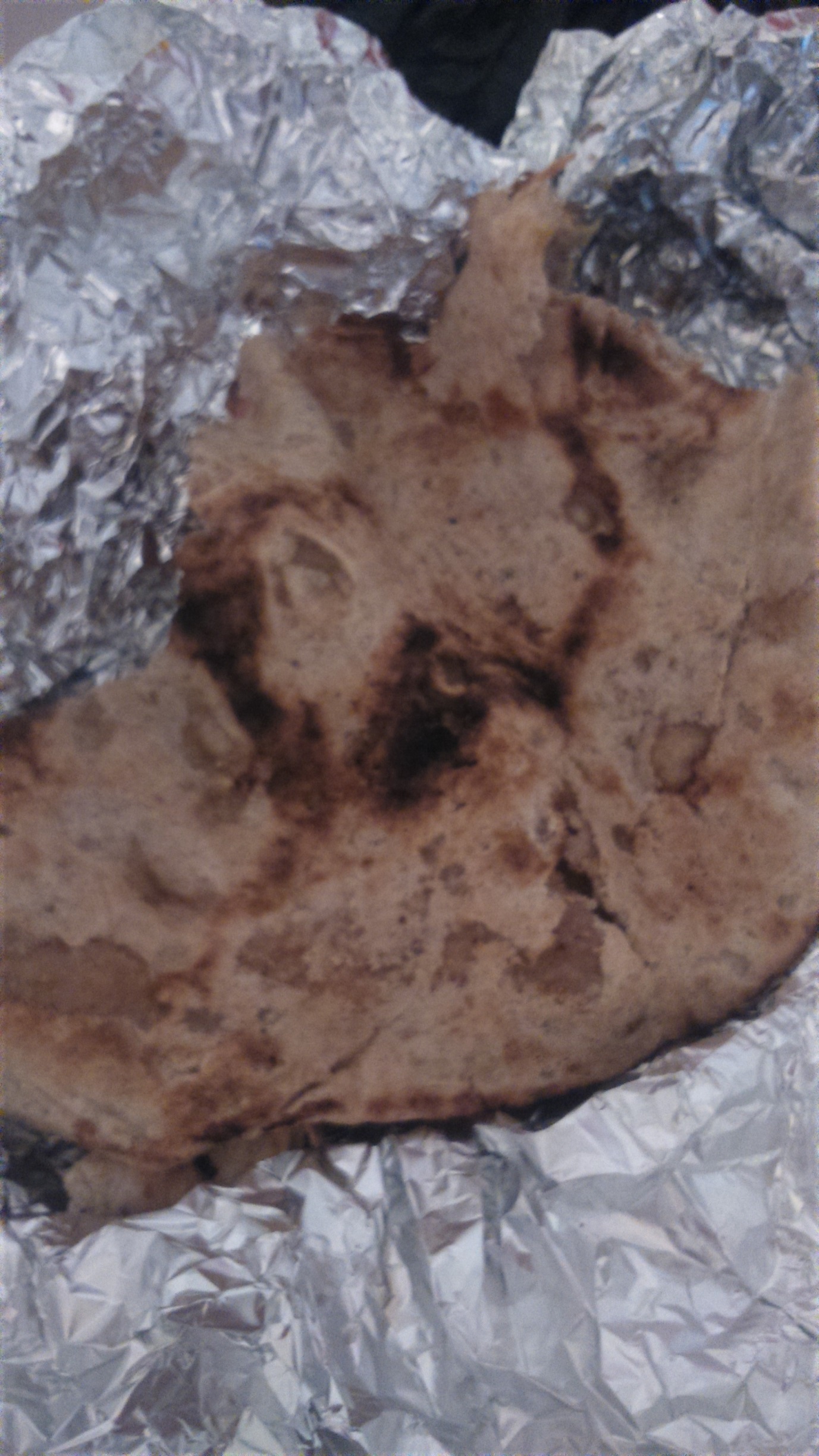 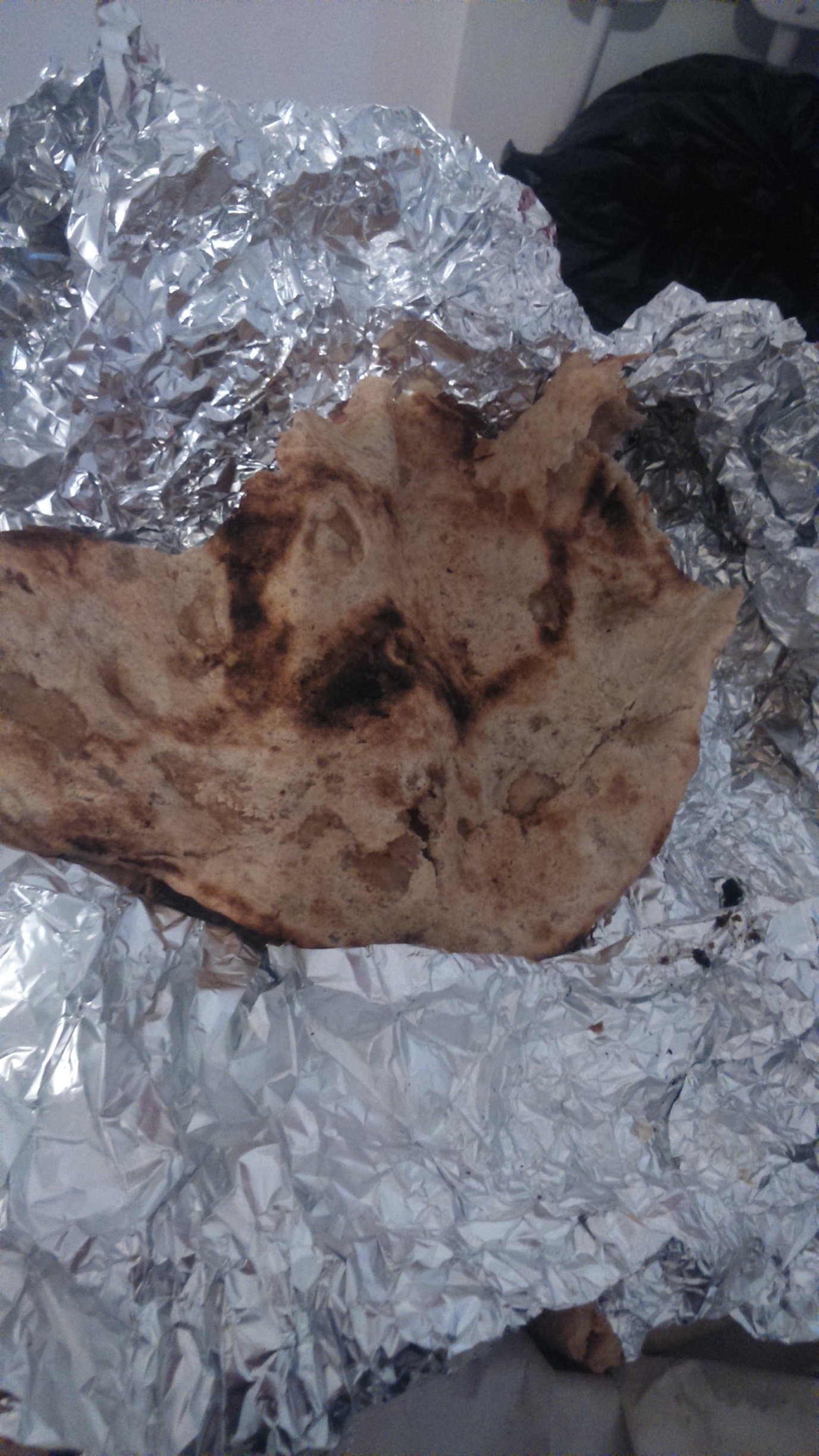 